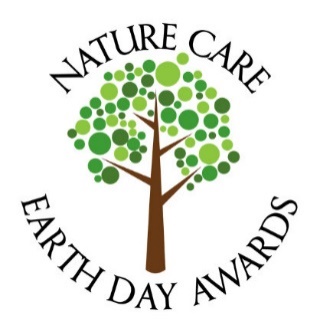 Nature Care Earth Day Awards2020Purpose:To celebrate the many fabulous and feasible ways that people in our Peterborough-Kawartha area are caring for the Earth and that could be implemented by others.To Qualify:This is an awards event to recognize and celebrate Peterborough City or County people and businesses who contribute in ways, large and small, to the wellbeing of the planet that we all live on together. It is not meant to be a contest competition. After verification by the Awards Committee that the person nominated agrees to let their name stand, everyone who is nominated receives the award. Our goal is to thank the nominees (and have some fun doing it!). Also, to share their inspiration with others who can build these actions into their own lives and businesses, and keep the movement growing.Who can be nominated and howThese awards are open to anyone living in the Peterborough-Kawartha riding to participate.  Anyone can nominate anyone else, by completing the nomination form. People can not nominate themselves. The nominator must get the nominee’s permission and signature on the nomination form, which is included here, or also available at ptbogreens.org.  CategoriesClean Economy: A business or organization that offers cleaner alternatives to fossil fuel consumption or other polluting activity. Examples are: energy conservation retrofitting for homes; anything connected to renewable energy; transportation alternatives including electric bikes and cars; alternatives to plastic; organic or low-fossil fuel agriculture; local food focus; waste diversion or reduction; reclaiming or purification of water or other resources. Other Organization or Business: Any organization or business that chooses to use cleaner alternatives or promote them, or to help people understand their ecological impact and reduce it. Examples are: Peterborough Downtown Business Improvement Association, Peterborough Lions Centre, Peterborough Veg Fest, Transition Town, Peterborough Pollinators, and the Quaker Earth Care Program, all of whom were award winners in 2018.Individual or Informal Group – Adult: People making nature-caring changes in their lives and/or helping others to do so. Examples from 2018 are: Cam Douglas, who has developed environmental education programs for local highschool students; Pegi Eyers whose book has helped many people examine their way of living.Individual or Informal Group – Youth: This is a new category.  We would like to recognize people under 18 who are reaching out to their peers or the wider community or are participating in notable ways in activities organized by others.  Due dateReturn forms to ptbogreenevents@gmail.com or mail to 510 Sherbrooke Street, Peterborough K9J2P3 on or before March 30, 2020.Awards CelebrationThe awards celebration will be in the evening of Earth Day, Wednesday, April 22, 2020 at 6:30 – 9 PM, at the Camp Kawartha Environment Centre, 2505 Pioneer Road, Peterborough, ON. Inspiring stories of past award winners are posted on ptbogreens.org/category/nceda/ and at @NatureCareEDAwards on Facebook.Nature Care Earth Day Awards Nomination Form 2020I,____________________________ hereby nominate ___________________________Please provide up to approximately 150 words describing what your nominee has done during the past year to organize or encourage actions that care for nature.  Use another piece of paper if you wish.  This paragraph will appear on the award certificate. Please provide a picture if you can.Which of the following categories does your nomination fit into?   Clean Economy	Other Organization or Business	  Individual or Informal Group (adult)	 Individual or Informal Group (youth)Are other people doing something to care for nature because of what the nominee did?  Yes       No    If yes, how many people?   ______________ 	(approximately)What would help this action to grow?    ________________________________________________________________________________________________________________________________________________________If the category is “Clean Economy” or “ Other Organization or Business”, did the action employ anyone ?   Yes No    If yes, how many people?   __________  for how long? ___________Nominee Consent1. I, ______________________  (name) consent to be nominated for the Nature Care Earth Day Awards organised by the Peterborough-Kawartha Green Party of Ontario and the Peterborough-Kawartha Green Party of Canada.2. a) After receiving the award, do you agree to having the description of your action to care for nature, as described on this form, published in public media?     Yes  	No  (A good way to encourage others in our community to follow your example, implement a similar action, and make a much bigger impact in improving our environment)b) Do you agree to having the description of your action to care for nature posted on the Peterborough-Kawartha Greens website (ptbogreens.org) and on Facebook, Twitter and Instagram?  Yes  	No       c) Would you like your e-mail address to be included in notifications to the press? Yes  No       In the awards ceremony program, so that other winners can network with you? Yes  No       3. Contact information for nominee:   Name: ____________________________________Address (include Postal Code):_____________________________________________________________________________________________________________________E-mail: _________________________		Phone: _______________________Website: ________________________Signature:______________________  (an e-mail stating agreement will be taken as a signature)4. Will you be able to attend the awards ceremony at 6:30 PM on April 22, 2020 at the Camp Kawartha Environment Centre?  Yes  	No  5. Contact information for nominator:   Name: __________________________________Address (include Postal Code):_____________________________________________E-mail: _________________________	              Phone: ______________________Signature:_________________________  (an e-mail stating agreement will be taken as a signature)6. Do you expect to be able to attend the awards celebration on the evening of Earth Day, Wednesday April 22, 2020 ?  Yes  	No  Nomination forms are available at ptbogreens.org.  Return forms to ptbogreenevents@gmail.com  BEFORE MARCH 30, 2020.